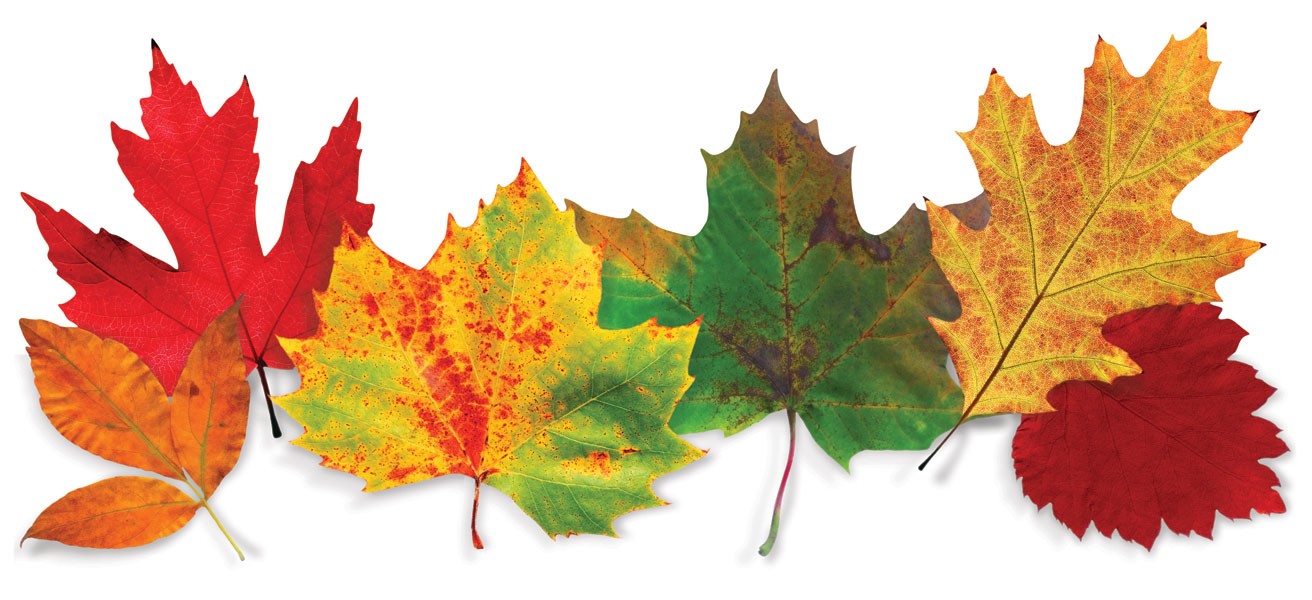 The Salvation Army, Nanaimo Ministries505 8th StreetSunday, September 151:00 pm to 4:00 pmFree Food, Games, Music and Fun